Application for Admission to Martin Luther King, Jr. Charter School of ExcellenceAddress: 285 Dorset Street, Springfield, MA 01108 Telephone: (413) 214-7806  Fax: (413) 214-7838 Email: info@mlkcs.org  Website: www.mlkcs.orgMartin Luther King, Jr. Charter School of Excellence does not discriminate on the basis of race, color, national origin, creed, sex, gender identity, ethnicity, sexual orientation, mental or physical disability, age, ancestry, athletic performance, special need, proficiency in the English language or a foreign language, or prior academic achievement or based on anything included in this application.  STUDENT INFORMATIONStudent Name: _________________________________________________________________________          Last					 First			 Full Middle                                               Date of Birth: ___________________       Birthplace: ____________________________     Gender: _____                                                mm/dd/yyyy                                                                                  CityAddress: ______________________________________________________________________________                             Street                                                                                         Apt. #                 City                                                            State                           Zip  Current School: ________________________________________________________  public  private                          School Nome                                                                                City                              State                         Past School: ___________________________________________________________________________                                             School Nome                                                                               City                                                    State                              Grade(s)STUDENT SIBLING INFORMATION (Siblings of children currently attending MLKCSE receive preference.)Does the applicant student have a sibling currently attending MLKCSE?   No  Yes, Sibling Name______________________ Grade ____Does the applicant student have a sibling already on the MLKCSE waiting list?   No   Yes, Sibling Name__________________________At this time, are you submitting an application for a sibling of this applicant?     No   Yes, Sibling Name__________________________PARENT/GUARDIAN INFORMATIONName: _________________________________________________________________   __________________________________________                    Parent/Guardian Last Name                                               First                                                             Middle                                                Relationship to child                                         Address:  ___________________________________________________________________________________________________________                                Street                                               			                                                                           City                                                 	State     		 Zip                                          Telephone: ________________________,    ________________________,    ________________________            	         Home                             		                         Work                                		                 CellI heard about MLK Charter School from:  _________________________________________________________________________________                                             I agree keep the school updated with:Changes of address Changes to telephone numberChanges to applicant student grade level (if the student will be retained in present grade)Parent/Guardian Signature: _______________________________________________________ 	         Date: __________________________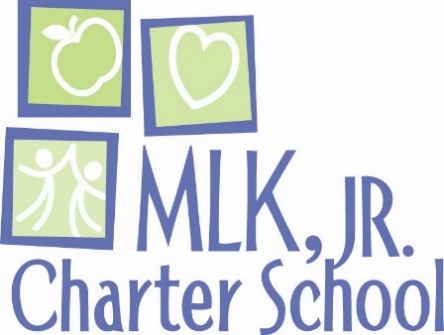 Martin Luther King, Jr. Charter School of Excellence285 Dorset Street, Springfield, MA 01108				Tel. (413) 214-7806, Fax (413) 214-7838www.mlkcs.org, info@mlkcs.orgABCs of MLKAcademic Excellence												Beloved Community - Aspiring to Dr. King’s ideal	 							Character Development	Martin Luther King, Jr. Charter School of Excellence is now accepting applications for students entering kindergarten in September 2023 and students currently in kindergarten, 1st, 2nd, 3rd, 4th, and 5th grades. Children must be born on or before 9/1/2018 to be eligible to enter kindergarten in 2023.Each student, including siblings of current students, must submit separate applications.MLKCSE will maintain waitlists only for the school year for which the students applied. Applicants must re-apply yearly.Current students do not need to resubmit an application for the next school year.Charter schools are public schools and do not charge tuition. Martin Luther King, Jr. Charter School of Excellence prepares kindergarten-through-5th grade students of Springfield for academic success and engaged citizenship through insistence on rigorous, challenging work. The school incorporates Dr. King’s commitment to the highest standards in scholarship, civic participation and the ideal of the beloved community.MLKSCE provides:Regular education academic supportAcademic support for Limited English Proficient (LEP) studentsSpecial Education (SpEd) ServicesDr. King Scholars Scholarship ProgramCommunity Service Learning ProgramApplications can be obtained by:Calling us at (413) 214-7806Emailing us at mlkcs.orgVisiting our website at www.mlkcs.org, (choose “Enrollment” link)“Intelligence plus character - that is the true goal of education.” – Dr. Martin Luther King, Jr.This application will be destroyed at the end of the school year for which you applied for admission.Parents of applicants who were not admitted have the right to request a copy of their application before it is destroyed.Current Application DeadlinesCurrent Application DeadlinesCurrent Application DeadlinesCurrent Application DeadlinesDate of lottery: 02/06/2023   Time of lottery: 9:00 AMCompleted application must be received by:   02/03/2023Location of lottery:   MLKCSE *Attending the lottery is NOT a requirement.*If MLKCSE is closed on the scheduled lottery date, the lottery will be held the next day MLKCSE is open.*If MLKCSE is closed on the scheduled lottery date, the lottery will be held the next day MLKCSE is open.Completed application must be received by:   02/03/2023Location of lottery:   MLKCSE *Attending the lottery is NOT a requirement.After 02/06/2023, MLKCSE will continue to accept applications. These applications will be included in additional lotteries only if additional lotteries are necessary.  If the waitlist from the 02/06/2023 lottery is exhausted, MLKCSE will announce and hold subsequent lotteries. No application received after the deadline will have preference over applicants in the principal lottery.After 02/06/2023, MLKCSE will continue to accept applications. These applications will be included in additional lotteries only if additional lotteries are necessary.  If the waitlist from the 02/06/2023 lottery is exhausted, MLKCSE will announce and hold subsequent lotteries. No application received after the deadline will have preference over applicants in the principal lottery.After 02/06/2023, MLKCSE will continue to accept applications. These applications will be included in additional lotteries only if additional lotteries are necessary.  If the waitlist from the 02/06/2023 lottery is exhausted, MLKCSE will announce and hold subsequent lotteries. No application received after the deadline will have preference over applicants in the principal lottery.After 02/06/2023, MLKCSE will continue to accept applications. These applications will be included in additional lotteries only if additional lotteries are necessary.  If the waitlist from the 02/06/2023 lottery is exhausted, MLKCSE will announce and hold subsequent lotteries. No application received after the deadline will have preference over applicants in the principal lottery.